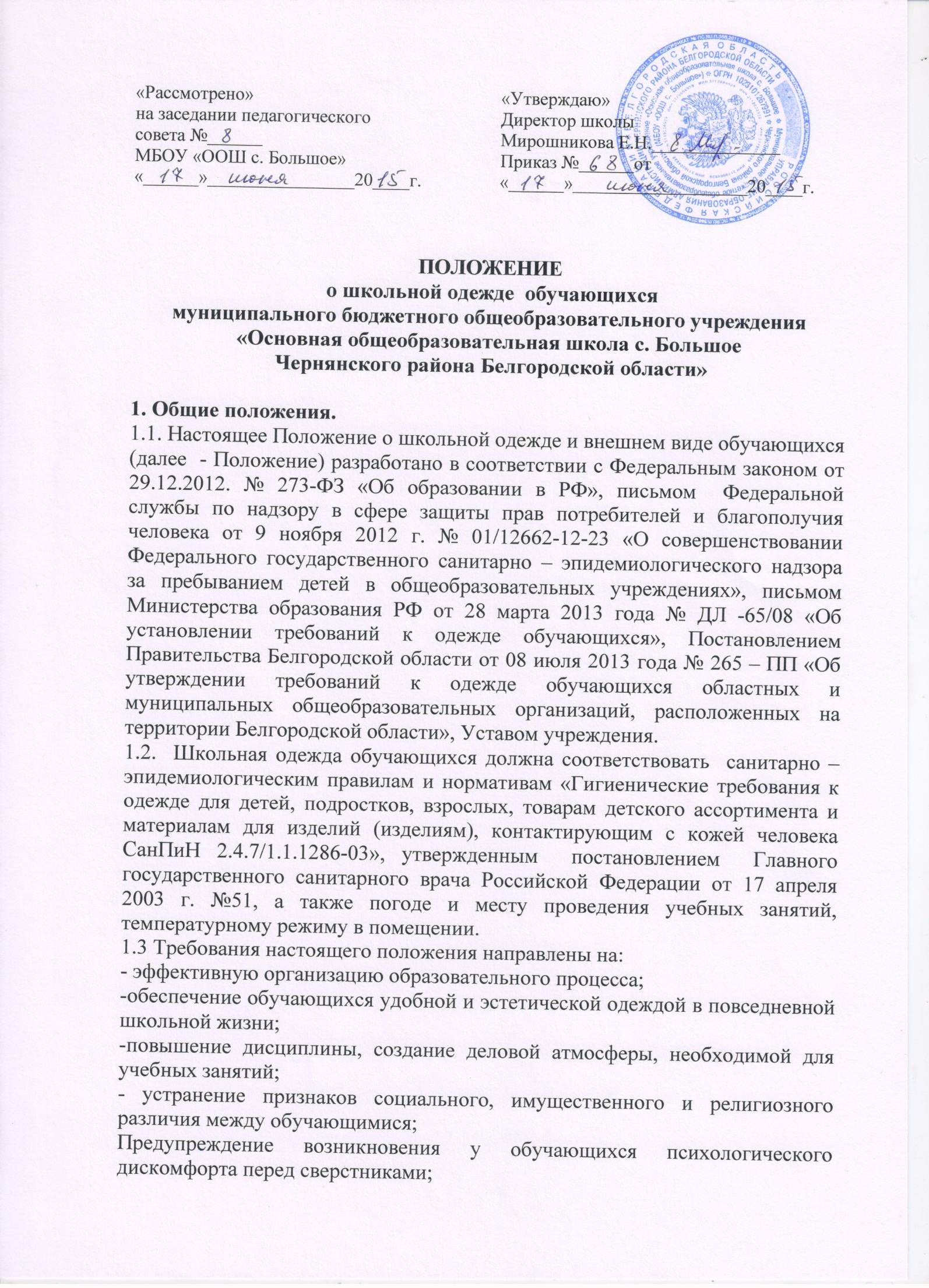 - формирования чувства корпоративной принадлежности, формирования школьной идентичности;-укрепление общего имиджа образовательного учреждения, уважения к его традициям.1.4. Требования настоящего  Положения  к школьной одежде и внешнему виду обучающихся является обязательным для исполнения обучающимися 1 – 9 классов.  2. Единые требования к одежде обучающихся 2.1. В общеобразовательном учреждении устанавливаются следующие виды школьной одежды:- повседневная школьная одежда;- парадная школьная одежда;- спортивная школьная одежда.2.2. Повседневная школьная одежда обучающихся:  1) Для мальчиков и юношей состоит  из пиджака и брюк  классического покроя чёрного цвета или жилет бордового цвета. Однотонная  сорочка от синих до фиолетовых тонов; аксессуары: галстук, поясной ремень.2)Для девочек и девушек – школьное платье коричневого цвета с фартуком чёрного цвета, длина платья должна составлять не выше 10 см от верхней границы колена и не ниже середины голени.  Девушкам старших классов (8-9) разрешаются брюки или юбка классического покроя черного цвета в сочетании с блузкой или водолазкой от синих до фиолетовых тонов.  Туфли  на невысоком каблуке  (не  более  5  см). 2.3. Парадная школьная одежда используется обучающимися в дни проведения праздников, экзаменов и торжественных линеек.Для мальчиков и юношей парадная школьная одежда состоит из повседневной школьной одежды, дополненной белой рубашкой. (По желанию - галстук или бабочка).  Для девочек и девушек парадная школьная одежда состоит из повседневной школьной одежды, дополненной белым фартуком.2.4. Спортивная одежда используется обучающимися для занятий физической культурой и спортом, во время проведения спортивных праздников, соревнований.Спортивная школьная одежда включает спортивную футболку синего или белого цвета, спортивные трусы (шорты) или спортивные брюки, спортивный костюм черного цвета, кеды или кроссовки.2.5. В холодное время года допускается ношение обучающимися джемперов, свитеров, пуловеров, брюк классически сочетающихся цветов  (для девочек).2.6. Сменная обувь обязательна для посещения детьми занятий в образовательном учреждении. Она должна быть чистой и сухой.2.7.Не допускается ношение обучающимися в общеобразовательном учреждении:1) одежды с неоднородным окрасом ткани; одежды с яркими надписями и изображениями, порывами ткани; декольтированных платьев, блузок; аксессуаров с символикой асоциальных неформальных молодёжных объединений;2)массивных украшений;3)одежды, обуви и аксессуаров с травмирующей фурнитурой;4)головных уборов в помещениях общеобразовательного учреждения;5) пляжной обуви, массивной обуви на толстой платформе, вечерних туфель и туфель на высоком каблуке (выше 5 см).3.  Единые требования к внешнему виду обучающихся3.1.Внешний вид обучающихся общеобразовательного учреждения должен соответствовать общепринятым в обществе нормам делового стиля и носить светский характер.3.2. Не допускается  нахождение в общеобразовательном учреждении обучающихся с экстравагантными стрижками и причёсками, с яркоокрашенными волосами. Волосы должны быть убраны и не загораживать лицо.3.3.Обучающимся не разрешается приходить в школу с макияжем (кроме гигиенического), вызывающим маникюром, пирсингом, носить в школу ювелирные изделия, бижутерию (кроме часов, мелких серёжек (0,5 – 1 см) - девочкам).   Ногти должны быть чистыми, аккуратно пострижены. Длина ногтей не должна  быть более 3мм от подушечки пальца (для девочек).  4.Заключительные положения4.1. Положение утверждается на Управляющем совете, утверждается и вводится в действие  приказом директора школы.4.2.Разделы настоящего Положения могут быть изменены, дополнены.